ПРОФЕСИОНАЛНА ГИМНАЗИЯ ПО ТУРИЗЪМ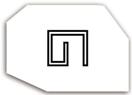 гр.Самоков, п.к.2000, ул.“Софийско шосе”№18, Директор-тел/факс: 0722/66427; 	web site:www.pgtsamokov.org; e-mail:pgtsamokov@abv.bgКонспект по „ Здравословни и безопасни условия на труд“1. Здравословни и безопасни условия на труд. Термини и определения по безопасност на труда.2. Нормативни актове по безопасност на труда.3. Международни и национални организации по безопасност на труда.4. Права, задължения и отговорности на работодателя за здравословни и безопасни условия на труд.5. Права, задължения и отговорности на работниците за здравословни и безопасни условия на труд. Обучение по безопасност.6. Трудови правоотношения.7.Начини и средства, защитни приспособления за осигуряване на здравословни и безопасни условия на труд.8. Средства за сигнализация и маркировка за осигуряване на здравословни и безопасни условия на труд.9. Специфични изисквания за здравословни и безопасни условия на труд според профила на професията.10. Пожарна и аварийна безопасност. Пожарна и аварийна безопасност на обектите.11. Начини и средства за гасене на пожари.12. Уреди и системи за гасене на пожари.13. Долекарска помощ. Видове травми (рани, навяхвания, изкълчвания и фрактури).14. Видове травми (рани, навяхвания, изкълчвания и фрактури).15. Оказване на долекарска помощ при различни видове травми.